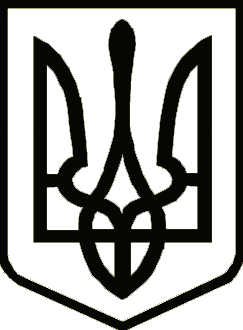 УкраїнаНОСІВСЬКА  МІСЬКА РАДА
Носівського району ЧЕРНІГІВСЬКОЇ  ОБЛАСТІ                                                                                                                                  ПРОЕКТРІШЕННЯ(тридцять п’ята сесія сьомого скликання)12 квітня  2018 року                                                                    №      /35/VІІм.НосівкаПро прийняття в комунальну власність Носівської міської радидорожнього покриття під’їзду до ДНЗ №1 «Барвінок»      Відповідно до статті 26 Закону України «Про місцеве самоврядування в Україні», враховуючи акт обстеження комісії Носівської міської ради від 12 березня 2018 року,  міська рада  вирішила:       1. Прийняти безоплатно в комунальну власність Носівської міської ради дорожнє покриття під’їзду від вул. Ніжинський шлях до території ДНЗ №1 «Барвінок» довжиною 0,150 км. з балансовою вартістю      грн.       2. Начальнику відділу бухгалтерського обліку та звітності-головному бухгалтеру  Самокиш В.С. взяти на баланс  міської ради дорожнє покриття під’їзду від вул. Ніжинський шлях до території ДНЗ №1 «Барвінок» довжиною 0,150 км., відповідно до чинного законодавства. 3. Контроль за виконанням даного  рішення покласти на комісію з питань житлово-комунального господарства, комунального майна,  благоустрою, архітектури, будівництва, транспорту, зв’язку та сфери послуг. Міський голова                                                                       В.М.Ігнатченко        ПОДАННЯ:Головний спеціаліст з питань комунальноївласності відділу житлово-комунальногогосподарства та благоустрою                                                Л.М.Борис             ПОГОДЖЕННЯ:Заступник міського голови з питань ЖКГ                                                                           О.В. Сичов Cекретар міської ради  	Л.М.НедолугаНачальник загального відділу                                                      Н.В. РубельКеруючий справами виконавчого комітету   міської ради                                                          І.І.ВласенкоНачальник  відділу правового забезпечення  та кадрової роботи                                       С.С.Яма